閉園記念銘板を、惣開公民館入り口左側に建てています。車の出入りや交通安全に気を付けて、見て下さいね。　フェンスの上に駆け上がったりプランターを壊したりしないようにしましょう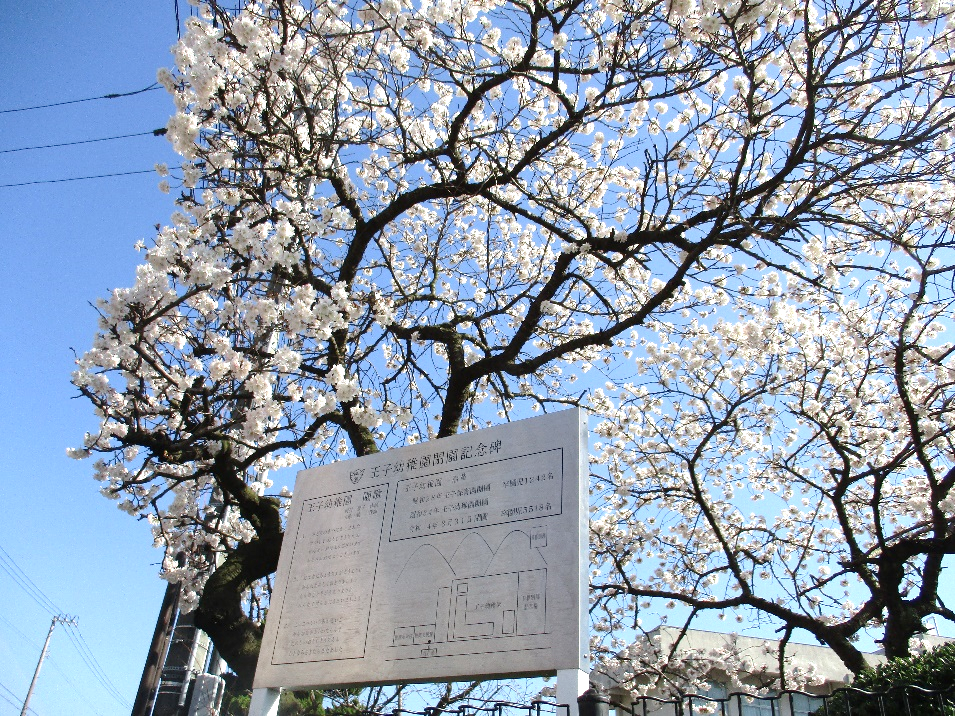 